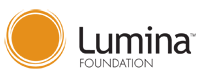 Request for Information – Response FormSubmission Date: Legal Name of Organization/Fiscal Agent (as it appears on the IRS tax-exempt letter): Mailing Address:	Common Name of Organization (if different from above):Requesting Organization (if different from above):Mailing Address:	Street Address (if different from above):	Organization IRS-Issued Employer Identification Number (EIN): Web site: Fiscal Agent’s annual operating budget:  Subsidiary’s annual operating budget (if applicable):  PROPOSAL CONTACTSProject Director Name: Title:  Telephone: 				Fax: 			E-mail:		Address (if different from above):Who has legal authority to execute a grant agreement on behalf of your organization?Name: Title:  Telephone: 				Fax: 			E-mail:		Address (if different from above):	Financial Contact Name: Title:  Telephone: 				Fax: 			E-mail:		Address (if different from above):	Communication/Public Relations Contact Name: Title:  Telephone: 				Fax: 			E-mail:		Address (if different from above):	Other Contact, if appropriate:Name: Title:  Telephone: 				Fax: 			E-mail:		Address (if different from above):	PARTNER ORGANIZATIONSIdentify all organizations submitting this response in partnership with the proposal lead:Organization Name: Point of Contact Name, Title:  E-mail:		Organization Name: Point of Contact Name, Title:  E-mail:	Organization Name: Point of Contact Name, Title:  E-mail:	Section II: DEMOGRAPHIC INFORMATIONLumina Foundation is interested in engaging partners and organizations that proactively contribute to the core principles of Lumina’s Equity Imperative and to the achievement of our ambitious attainment goal. That goal is, by 2025, 60 percent of Americans will have some form of high-quality credential beyond the high school diploma.Please complete the following information [using raw numbers, not percentages] for:The parent organization (i.e., college/university, organizational headquarters); and The project staff (i.e., research center or specific department within the parent organization) directly assigned to the proposed work (if applicable)Enrolled learners (please limit to focus population, i.e. undergraduate learners)Please answer the following questions concisely and comprehensively (limit responses to four pages).What is your organization/partnership doing now to recognize and validate learning that occurs outside traditional colleges and universities? How many learners are served by these existing efforts?What processes, systems and/or pathways are in place to ensure that this learning is a) of high quality, aligned to transparent, assessable learning outcomes, and b) applied toward a postsecondary degree or certificate (not just toward elective credits)?How would your organization/partnership use additional resources to expand recognition of learning gained in other environments, including from military, industry-recognized certifications and work to better serve adult learners? How will your organization/partnership ensure that improvements in recognition of non-institutional learning will directly benefit adult learners of color? 
Is your organization/partnership interested in any of the following strategic efforts?  Translation/articulation of non-credit courses toward credentials, particularly using competencies and skills to align to program learning outcomes Efforts to support incarcerated and re-entering learners with postsecondary experience Competency-based education at scale across programs Business model and financial reforms to scale recognition of learning, resulting in increased affordability for adult learnersDescribe your interest or current efforts. Is your organization’s leadership, particularly executive and academic leadership, supportive of efforts to increase recognition and validation of learning that occurs outside traditional colleges and universities?	Yes	NoOrganizationProject StaffEnrolled Learners Across PartnershipTotal number of staff: Women:Men:Age – Over 24 yearsWhite, Non-Hispanic/Latino: Black, Non-Hispanic/Latino:Hispanic/Latino:Asian:Native Hawaiian or other Pacific Islander:American Indian or Alaskan Native:Multiracial or other: